Trabalhos de matemática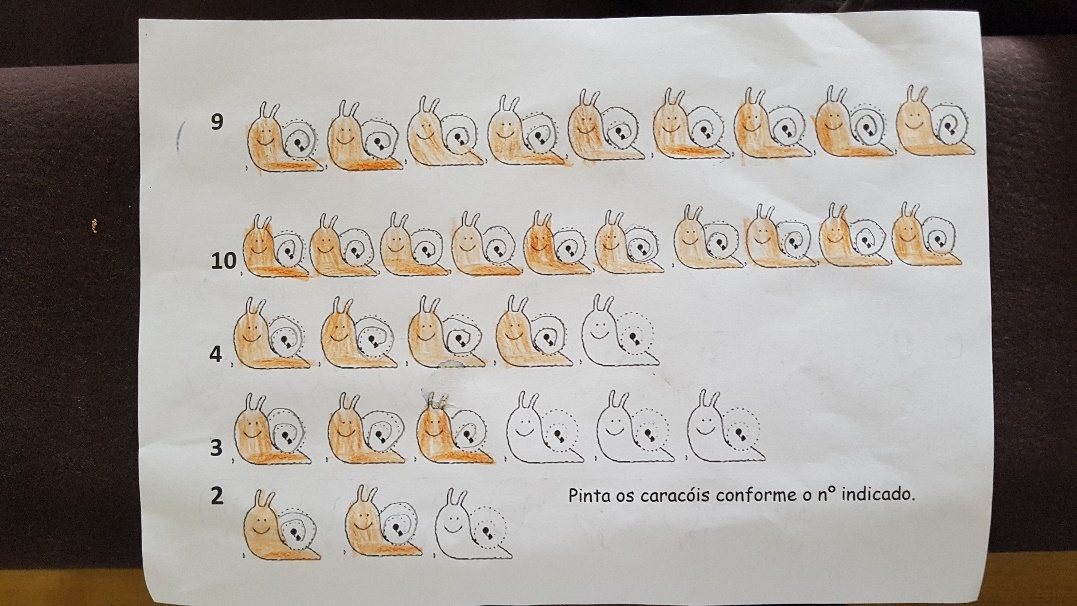 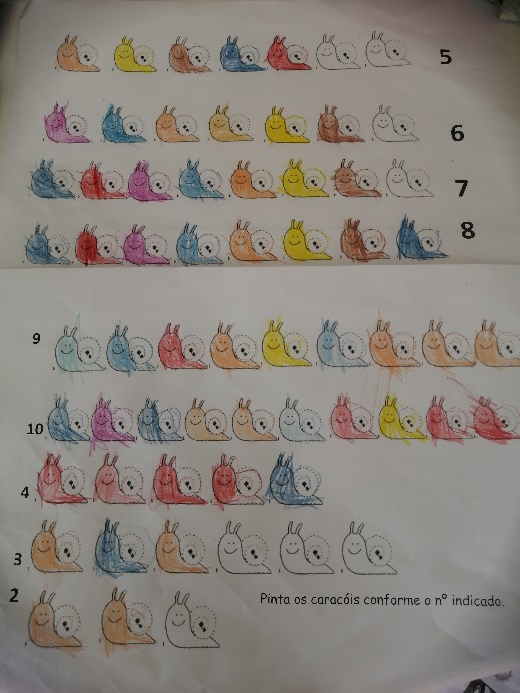 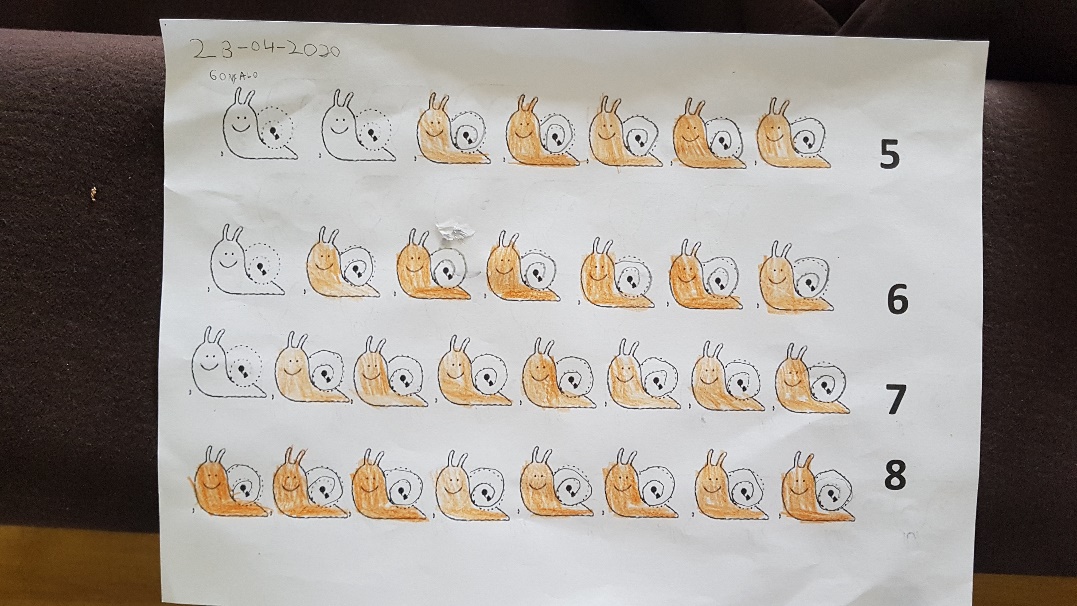 